Geachte We hebben de eer u uit te nodigen op de Algemene Vergadering van het Dotatiefonds voor Boek en Letteren vzw, op donderdag 21 april om 15.00 uur in de Erfgoedbibliotheek Hendrik Conscience, Hendrik Conscienceplein 4, 2000 Antwerpen. Agenda | Algemene Vergadering Goedkeuring verslag Algemene Vergadering en Algemeen Buitengewone Vergadering  dd 20/09/2021Goedkeuring werkingsverslag 2021Goedkeuring financiële  verslaggeving  2021Goedkeuring verslag van de commissaris voor 2021Goedkeuring begroting 2022Goedkeuring wijziging Statuten DotatiefondsVerlenen kwijting aan de leden van het Bestuursorgaan en aan de commissaris;Samenstelling BestuursorgaanRondvraag Bovenstaande documenten worden u ter zitting aangeboden.   Indien u deze vroeger wenst te raadplegen, kan u ze vanaf 19/04/2022 downloaden via de link https://consciencebibliotheek.be/nl/pagina/dotatiefonds-voor-boek-en-letteren. Op verzoek bezorgen we de documenten ook per mail.Gelieve uw aanwezigheid op de vergadering te bevestigen uiterlijk op 20 april 2022. U doet dit bij voorkeur per mail via dotatiefonds@antwerpen.be of telefonisch op het nummer 03 338 87 30.  Ingeval u niet aanwezig kan zijn, heeft u de mogelijkheid zich te laten vertegenwoordigen door bijgevoegd volmachtformulier per mail of per post te bezorgen.Aansluitend aan de vergadering krijgt u een unieke inkijk in de aanwinsten die het Dotatiefonds realiseerde.  Conservatoren Steven Van Impe en Marie-Charlotte Le Bailly zorgen voor een woordje uitleg.'In Octavo' (1990-1991) van Guy Schraenen, één van de belangrijkste Belgische (Antwerpse) uitgevers van neo-avant-gardistische kunstenaarsboeken.    ‘Der Scaepherders kalengier’,  een unieke schaapherderskalender die gedrukt is in Antwerpen in 1520 door Adriaen van Berghen. Het betreft een almanak of jaarboekje met tijdrekening en astronomische gegevens. Deze tweekleurendruk is zeer rijk geïllustreerd.Met dank en vriendelijke groet,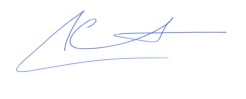 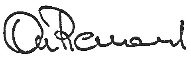 Wouter De Geest					An RenardVoorzitter						Secretaris Bijlage :  volmachtformulier voor de algemene vergadering 21/04/2022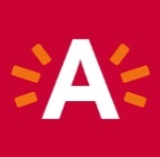 Dotatiefonds voor Boek en Letteren vzw  |  p/a Erfgoedbibliotheek Hendrik Conscience, Conscienceplein 4, 2000 AntwerpenTelefoon 03 338 87 30  | Ondernemingsnummer 413357580  | Bank IBAN BE53733019703053dotatiefonds@antwerpen.be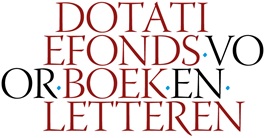 